A Pécsi Akadémiai Bizottság Sejtbiológiai Munkabizottsága és a Pécsi Tudományegyetem Általános Orvostudományi Kar Orvosi Biológiai Intézete tisztelettel meghívja a DR. TIGYI ANDRÁS egyetemi tanár születésének 90. évfordulója alkalmából rendezett emlékülésre.Időpont:2014. december 4-én 14.00 óraHelyszín:A Pécsi Akadémiai Bizottság Székházának előadóterme (Pécs, Jurisics Miklós utca 44.)PROGRAM14.00 	Megnyitó megemlékezések	Kosztolányi György, a PAB elnöke	Bódis József, a PTE rektora	Miseta Attila, a PTE ÁOK dékánja14.15 	Komáromy László: Tigyi András életútja14.30 	Derényi Gábor: Tigyi András bronz plakettjének bemutatása14.45 	Pap Marianna: Hogyan marad életben egy sejt?15.00 	Sétáló György: Ki viszi át a jelet – avagy mitől lesz egy sejt ideges?15.15 	Szeberényi József: Tigyi András, az oktató örökségeTisztelettel meghívjuk az emlékülésre és az azt követő állófogadásra. Kérjük, szíveskedjen részvételi szándékát visszajelezni a marianna.pap@aok.pte.hu e-mail címre. A rendezvény támogatói:MTA Pécsi Területi Bizottsága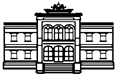 Pécsi Tudományegyetem Általános Orvostudományi Kar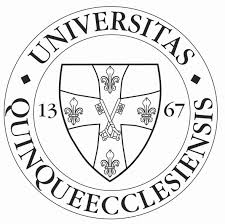 TÁMOP – 4.1.1.C.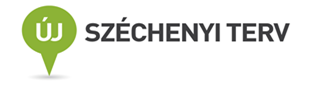 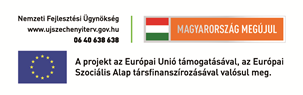 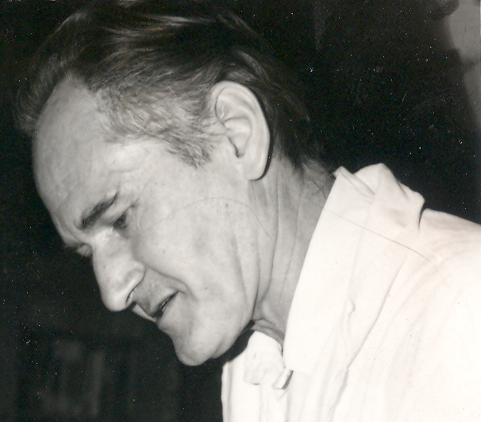 TIGYI ANDRÁS(1924 - 2001)